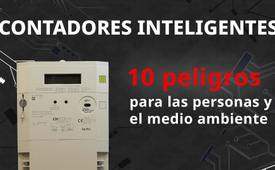 Contadores inteligentes: 10 peligros para las personas y el medio ambiente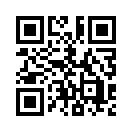 La estrategia energética de Suiza prevé la sustitución de al menos el 80% de los contadores de electricidad, gas y agua por contadores digitales para finales de 2027. Se supone que estos ayudan a los consumidores a planificar su consumo de energía de forma más eficiente y responsable. Sin embargo, ¿son los llamados contadores inteligentes realmente tan prometedores como informan los medios de comunicación principales, o se están ocultando deliberadamente los efectos negativos?Como Kla.TV informó en la emisión "Contadores inteligentes: el espía en casa, dañino para la salud", la estrategia energética de Suiza incluye la sustitución de al menos el 80% de los contadores de electricidad, gas y agua por contadores digitales hasta finales de 2027. Los operadores del sector energético afirman que los llamados "contadores inteligentes" ayudarán a los consumidores a planificar su consumo de energía de forma más eficiente y responsable.Sin embargo, ¿hasta qué punto son prometedores estos aparatos de medición digital?La asociación ''Schutz vor Strahlung'' (es decir: Protección contra las Radiaciones) publicó en su página web un folleto informativo en el que se enumeran diez peligros para el ser humano y el medio ambiente. Dado que los principales medios de comunicación no informan de estos efectos negativos, Kla.TV no quiere ocultar a nadie los siguientes argumentos:    Peligro para la salud debido al electromagnetismoLos contadores inteligentes generan continuamente radiación electromagnética. Suelen provocar señales de alta frecuencia que se propagan por toda la casa. Estas perturban nuestro bienestar y ponen en peligro nuestra salud: náuseas, agotamiento, dolores de cabeza, insomnio, problemas cardíacos y un aumento del número de personas electrosensibles son las consecuencias. Las radiaciones electromagnéticas de alta frecuencia están clasificadas por la OMS como potencialmente cancerígenas.Vigilancia y protección de datosMediante el almacenamiento y procesamiento constantes de datos, los proveedores de energía pueden seguir sus hábitos de consumo: ¿Qué aparatos son utilizados por cuántos consumidores y cuándo? Esta información podría utilizarse con fines comerciales o políticos en el futuro.DiscriminaciónEl impacto en la gente electrosensible plantea cuestiones jurídicas sobre la discriminación y la accesibilidad. Como la radiación de los contadores inteligentes se difunde por toda la casa, las personas afectadas ya no pueden quedarse en su casa ni visitar a otras personas sin preocuparse.La locura ecológicaNo es justificable que se desechen casi cuatro millones de contadores que han funcionado perfectamente y que luego tienen que ser "reciclados" como residuos eléctricos. Los nuevos medidores son sensibles, dependen de la „software“(= aplicación informática) y deben ser sustituidos con mayor regularidad que los anteriores medidores de larga duración.Los riesgos para la flora y la faunaLos contadores inteligentes pueden tener efectos perjudiciales para el medio ambiente. Los campos electromagnéticos, por ejemplo, alteran la orientación de la brújula magnética de las aves migratorias, haciéndoles perder la orientación.Falta de ahorro energéticoSegún la publicidad, se pretenden que los contadores inteligentes o „Smart Meter” ayuden a ahorrar energía. Pero, el potencial de ahorro se ve torpedeado por la constante producción de nuevos aparatos. Además, este supuesto efecto de ahorro nunca se ha demostrado: Los países más avanzados en esta tecnología, como Francia, Canadá y EE.UU., no pudieron comprobar ningún ahorro energético. Por el contrario, los contadores ”inteligentes” en funcionamiento consumen más electricidad que los anteriores.Mediciones falsasLa universidad de Twente, en los Países Bajos, demostró que los contadores inteligentes miden hasta seis veces el consumo real de electricidad. La razón: los contadores inteligentes no siempre se adaptan a los dispositivos modernos, como las luces LED regulables.Riesgo de incendiosLos incendios relacionados con los contadores inteligentes han aumentado en los EE.UU. e incluso han motivado a las autoridades de Canadá a sustituir un gran número de estos contadores por dispositivos electromecánicos tradicionales.Desconexión con sólo pulsar un botónLos proveedores de energía tienen acceso al contador inteligente desde el exterior. Así, la electricidad, el gas y el agua pueden ser desconectados a distancia. Aunque la transmisión de datos de los contadores inteligentes está protegida, manipular los contadores no es una tarea imposible para expertos en piratería informática.Costes adicionales y reducción de empleosLos enormes costes de conversión y funcionamiento de estos contadores corren a cargo de los consumidores. Ya no es necesaria la lectura anual de los contadores in situ, lo que también elimina empleos. Estos son los argumentos de la asociación Schutz vor Strahlung (Protección contra la Radiación), que deberían estimular el discurso público sobre las ventajas e inconvenientes de los contadores inteligentes. Aproveche la oportunidad de informar a su entorno sobre esto. Por ejemplo, distribuyendo este programa o el volante informativo relacionado con el mismo.de db.Fuentes:Flyer „Sagen Sie nein zum Smart Meter!“, Verein Schutz vor Strahlung: https://schutz-vor-strahlung.ch/infomaterial-bestellen/

Weiterführende Informationen
Musterbrief des Vereins Schutz vor Strahlung: „So lehnen Sie den Einbau Ihres Smart Meters jetzt ab – auch vorsorglich“:
https://schutz-vor-strahlung.ch/news/smartmeter-die-strahlende-blackbox/

University of Twente - electronic energy meters’ false readings almost six times higher than actual energy consumption: https://www.utwente.nl/en/news/2017/3/313543/electronic-energy-meters-false-readings-almost-six-times-higher-than-actual-energy-consumption
EMF Safety Network - Smart Meter Fires and Explosions: http://emfsafetynetwork.org/smart-meters/smart-meter-fires-and-explosions/Esto también podría interesarle:---Kla.TV – Las otras noticias ... libre – independiente – no censurada ...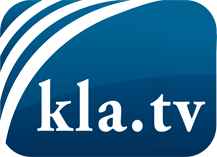 lo que los medios de comunicación no deberían omitir ...poco escuchado – del pueblo para el pueblo ...cada viernes emisiones a las 19:45 horas en www.kla.tv/es¡Vale la pena seguir adelante!Para obtener una suscripción gratuita con noticias mensuales
por correo electrónico, suscríbase a: www.kla.tv/abo-esAviso de seguridad:Lamentablemente, las voces discrepantes siguen siendo censuradas y reprimidas. Mientras no informemos según los intereses e ideologías de la prensa del sistema, debemos esperar siempre que se busquen pretextos para bloquear o perjudicar a Kla.TV.Por lo tanto, ¡conéctese hoy con independencia de Internet!
Haga clic aquí: www.kla.tv/vernetzung&lang=esLicencia:    Licencia Creative Commons con atribución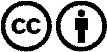 ¡Se desea la distribución y reprocesamiento con atribución! Sin embargo, el material no puede presentarse fuera de contexto.
Con las instituciones financiadas con dinero público está prohibido el uso sin consulta.Las infracciones pueden ser perseguidas.